2 Week Independent Learning plan Week 11 and 12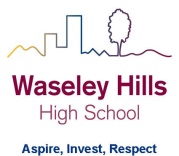 Monday June 22nd to Friday July 4th Subject: English			Year: 9				Topic/theme: Macbeth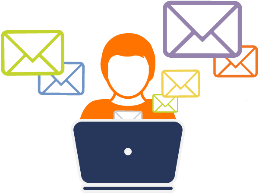 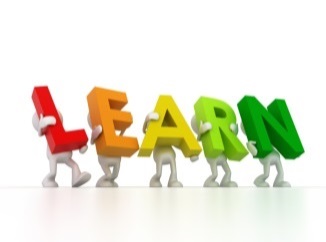 Three stages to online learning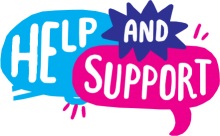 We are here to help you within school opening hours:Learning tasks for this fortnight: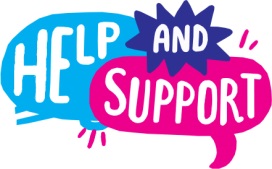 Need help?HomeAccess+ https://facility.waseley.networcs.net/HAP/login.aspx?ReturnUrl=%2fhap (use your normal school username and password).Pupil and parent help page:  https://www.waseleyhills.worcs.sch.uk/coronavirus-independent-learning/help-for-parents-and-pupils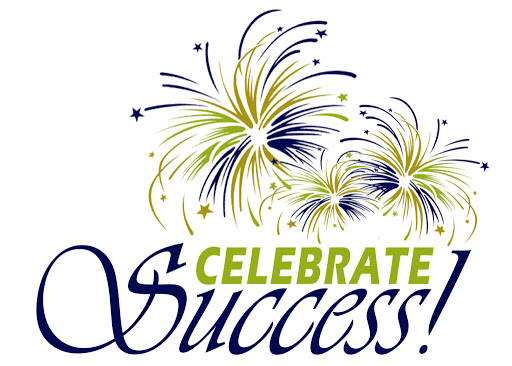 Fancy showing your best work off?You can email a photo of you doing something great, or an example of your best piece of work to your Head of Year for our celebrations assemblies when we return.  Yr 7 please email Mrs Williams at jewilliams@waseleyhills.worcs.sch.uk Yr 8 please email Mrs Bridgeman at jbridgeman@waseleyhills.worcs.sch.ukYr 9 please email Mrs Bradley at kjbradley@waseleyhills.worcs.sch.ukYr 10 please email Mr Jones at djones@waseleyhills.worcs.sch.ukPlease keep your work organised in subjects as we are excited to see what you have achieved and reward you for it when we return.Stage One – Reading TaskStage Two – Completing TasksStage Three – Assessing your learning and feedbackRead the lessons in the table below.  Think about what you need to learn from the task. It may help to look at the other lessons too as this will show you where your learning is heading.  Find the resources you need.  In some instances you may need to log into HomeAccess+ and find the file on the coursework drive (S).  Login with your normal school username and password.  Use the resource as described to complete the suggested task.  Reflect on the teacher’s question.Click here for HomeAccess+ driveClick here for help with accessing HomeAccess+At the end of the two weeks you will be set a task by your teacher on Show My Homework.  This is submitted in SMHWK.   This task will assess your learning and allow us to give you feedback.These assessment tasks are optional but submitting them is very helpful for you and your teacher to understand what you have learnt.Email your teacherJoin your teacher for a support chat sessionRing school receptionYou can now email your teacher using your Office 365 email address. You can also email Mr Baker or the Subject Leader using the contact info above (top right). You will also receive an invite during the two week period to join an online support chat with your teacher.Call 0121 4535211 within school hours. They will email your teacher and ask them to contact you.Lesson Aim:What you need to take from this lesson Resource(s) to use:Hyperlinks to videos etcHomeAccess+ file locationSuggested task:21In this lesson you will understand the key events and developments that occur in the play Description of resource:Location: HomeAccess+/Coursework drive S/English/1 1 School Closure Work/Year9/Macbeth / (WEEKS 11-12)File Name: Lesson 21 plot of Macbethlesson 21 storyboard outline MacbethDescription of what you need to do (step by step)Read the summary of the play provided – labelled Lesson 21 plot of MacbethNow complete the storyboard resource labelled lesson 21 storyboard outline Macbeth. You need to choose the four key events from the play and complete the clearly labelled boxes. If you need to write more continue on another piece of paper please.A question your teacher would have asked you at the end of this lesson is:Why did you choose these key events for your story board – which do you think is the most important and why?22In this lesson you will learn some dramatic devices and consider how they can be applied in the play Description of resource:Location: HomeAccess+/Coursework drive S/English/1 1 School Closure Work/Year9/Macbeth / (WEEKS 11-12)File Name: Lesson 22 dramatic devices gridLesson 22 dramatic devices quizDescription of what you need to do (step by step):Read and learn the dramatic devices on the grid sheet labelled Lesson 22 dramatic devices gridNow complete the quiz labelled Lesson 22 dramatic devices quizA question your teacher would have asked you at the end of this lesson is:What do you think is the most effective dramatic device used by Shakespeare and why?23In this lesson you will understand Macbeth’s reactions to the murder Description of resource:Location:  HomeAccess+/Coursework drive S/English/1 1 School Closure Work/Year9/Macbeth / (WEEKS 11-12)File Name: Power point - Lesson 23, 24 and 25  Make me more evilLesson 23 Come seeling night matching activity Lesson 23 Unsex me matching activityDescription of what you need to do (step by step):Complete slides 4 and 5 on PP LABELLED Lesson 23, 24 and 25  Make me more evilThe two worksheets which accompany this work are labelled Lesson 23 Come seeling night matching activity and Lesson 23 Unsex me matching activityA question your teacher would have asked you at the end of this lesson is:Why do you think Macbeth now wants to make himself more evil?24In this lesson you will Look at how ideas and themes in this scene are explored in the wider play Description of resource:Location: HomeAccess+/Coursework drive S/English/1 1 School Closure Work/Year9/Macbeth / (WEEKS 11-12)File Name: Power point - Lesson 23, 24 and 25  Make me more evilDescription of what you need to do (step by step):Complete slides 2, 6 and 7 on PP LABELLED Lesson 23, 24 and 25  Make me more evilA question your teacher would have asked you at the end of this lesson is:How do the two speeches fit together – ideas, themes and language choices?25In this lesson you will consolidate and compare the two speeches made by Macbeth and Lady Macbeth Description of resource:Location: HomeAccess+/Coursework drive S/English/1 1 School Closure Work/Year9/Macbeth / (WEEKS 11-12)File Name: Power point - Lesson 23, 24 and 25  Make me more evilDescription of what you need to do (step by step):Complete slides 8, 9 and 10 on PP LABELLED Lesson 23, 24 and 25  Make me more evilA question your teacher would have asked you at the end of this lesson is:Who do you think Shakespeare presents as most evil in the play? How will we assess you learning?Years 7 and 8: Pupils will be set an interactive quiz using this information on Show My Homework or asked to submit a piece of work such as a photograph of art work.Year 9 to 11: Pupils may be set an interactive quiz or a written task via Show My Homework. How will we assess you learning?Years 7 and 8: Pupils will be set an interactive quiz using this information on Show My Homework or asked to submit a piece of work such as a photograph of art work.Year 9 to 11: Pupils may be set an interactive quiz or a written task via Show My Homework. How will we assess you learning?Years 7 and 8: Pupils will be set an interactive quiz using this information on Show My Homework or asked to submit a piece of work such as a photograph of art work.Year 9 to 11: Pupils may be set an interactive quiz or a written task via Show My Homework. How will we assess you learning?Years 7 and 8: Pupils will be set an interactive quiz using this information on Show My Homework or asked to submit a piece of work such as a photograph of art work.Year 9 to 11: Pupils may be set an interactive quiz or a written task via Show My Homework.